Atividades Domiciliar – Covid -19Aula de MúsicaProfessor: RomuloPeríodo: de junhoFesta JuninaExplorar oralmente a canção E trabalhar a coreografia com as criançasA historia de um Balão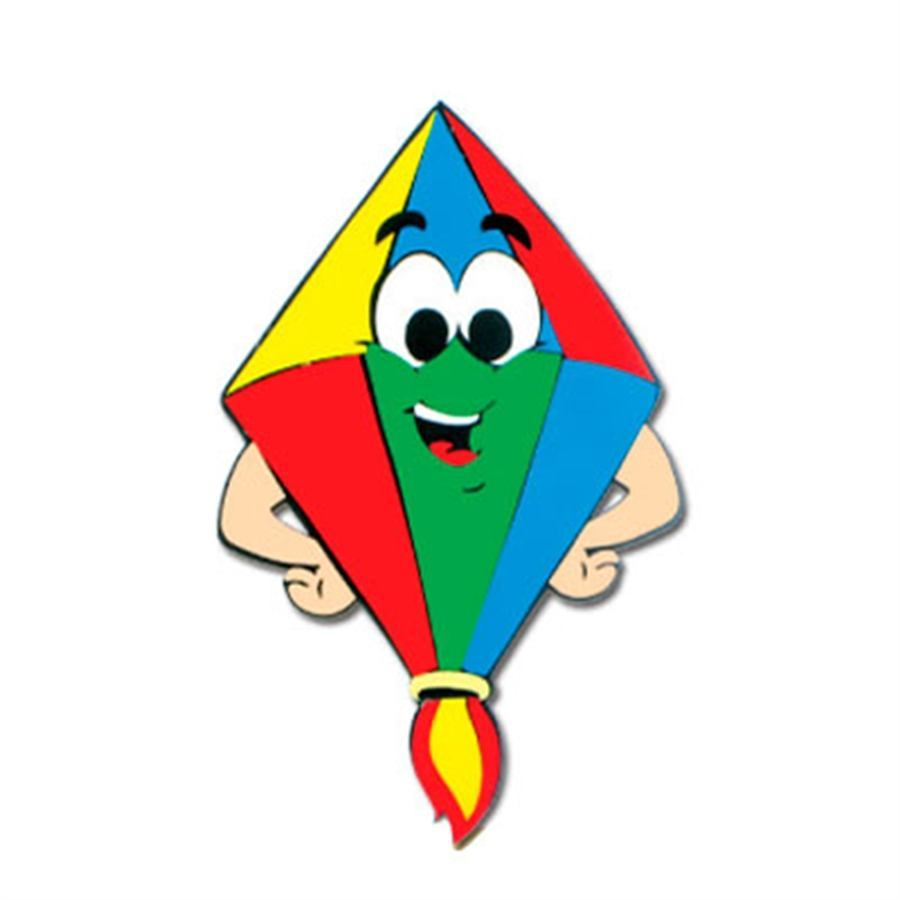 Venha cá meu balãozinho
Diga aonde você vai
Vou fugindo, vou pra longe
Vou pra casa de meu paiAh, ah, ah, mais que tolice!
Nunca vi balão ter pai
Fique quieto neste canto
Que daqui você não saiQuando a noite for chegando
Onde irá você descer
Se cair em nossas matas
O que vai acontecer?Todas matas pegam fogo
Passarinhos vão morrer
E os rios vão secando
E não podem mais correrEu já estou aborrecido
Quanto mal faz um balão
Vou ficar bem quietinho
Amarrado no cordãohttps://www.youtube.com/watch?v=wYKgExb3NsU